Что делать, если ребенок берет чужое?!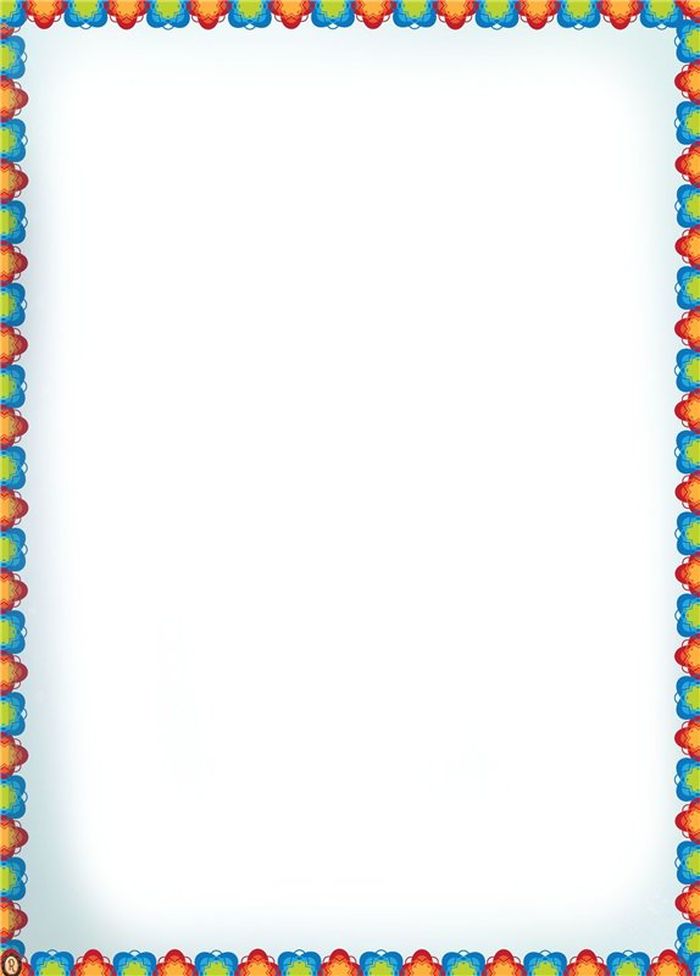 ПРЕДУПРЕЖДЕНИЕ ПРОБЛЕМЫСоставьте правилаПобуждайте своего ребенка, когда ему что-то нужно, просить вас об этом. Решите, что можно и нельзя брать из общественных мест и чужих домов, и ознакомьте ребенка с этими правилами. Главным правилом может быть: «Ты должен всегда спрашивать меня, можно ли взять что-то, прежде чем брать это».Что следует делать…1.Объясните, как получить вещи без воровства.Ваш ребенок может не понять, почему нельзя взять вещи, которые он видит, если ему хочется. Объясните ему правильное и неправильное поведение в этой ситуации, скажите: «Ты можешь попросить у меня жвачку; если я скажу «да», можешь взять пачку и держать ее, пока мы не заплатим».2.Будьте последовательныНельзя то разрешать ребенку брать что-либо (например, игрушки в магазине самообслуживания), то наоборот запрещать. Это смутит его, когда он будет пытаться решить для себя, что может, и что не может принадлежать ему.3.Покажите, что вы понимаете под воровствомОбъясните вашему ребенку разницу между «взять» и «украсть» и последствия поступков, чтобы он знал смысл вашего высказывания: «Ты не должен воровать».4.Пусть ваш ребенок заплатит за воровствоЧтобы ребенку осознать цену воровства, заставьте его отработать эту провинность, выполняя различные работы по дому, или отдать что-то из вещей, которыми он когда-то был награжден. Например, скажите: «Жаль, что ты взял вещь, которая тебе не принадлежит. Теперь ты должен отдать то, что принадлежит тебе».5.Заставляйте детей отдавать украденноеОбъясните ребенку, что он не может держать у себя вещи, которые ему не принадлежат или взяты без разрешения. Сделайте правилом, чтобы он возвращал их или сам, или путем вашего посредничества (если оно потребуется).6.Объвление тайм-аутКогда ваш ребенок берет что-то, ему не принадлежащее, сообщите ему, что он должен быть изолирован, так как нарушил правило. Скажите: «Жаль, что ты взял чужую вещь. Тайм-аут».Чего не следует делать…1.Не напоминайте о прошлых кражахНе напоминайте своему ребенку о прошлой инициативе с кражей. Возвращение к нему только научит его вновь поступать плохо, а не хорошо.2.Не клеймите ребенкаНе называйте ребенка, например вором, потому что он начнет вести себя соответственно тому, как его заклеймили.3.Не спрашивайте ребенка, не украл ли он чего-нибудь.Такие вопросы только побуждают ко лжи. «Я знаю, меня накажут. Почему не солгать, чтобы избежать хлопот?» - говорит он себе.4.Не колеблясь, обыщите ребенка.Если вы подозреваете, что ребенок что-то украл, проверьте это, обыскав его. Применяйте меры, если выясните, что ребенок действительно украл. Скажите: «Мне жаль, что ты взял вещь, тебе не принадлежащую». И применяйте меры из раздела «Что следует сделать».